ПРИГЛАШЕНИЕ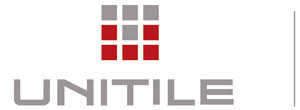 к участию в тендере на поставку оборудованияУВАЖАЕМЫЕ ГОСПОДА!Группа компаний UNITILE – ведущий отечественный производитель широкого спектра строительных материалов наивысшего качества по самой низкой цене. Заводы компании выпускают кирпич, облицовочную плитку, керамогранит, сухие строительные смеси (ежегодно производится 250 000 тонн продукции).Компания ООО «Воронежская керамика» входит в структуру ГК UNITILE и приглашают Вас к участию в тендере на поставку оборудованияСроки и этапы поставки: март 2020 – август 2021Просим Вас прислать коммерческое предложение по следующей форме:К участию в тендере принимаются коммерческие предложения, полученные посредством ресурсов электронной торговой площадки www.fabrikant.ru, присланные до 15.02.2021 г., до 15:00.Просим Вас именовать файл с коммерческим предложением: «оборудование ВК».ГК UNITILE оставляет за собой право отклонить все коммерческие предложения и не компенсирует затраты претендентов на подготовку и направление коммерческих предложений.Контактный тел. (по техническим вопросам): +7 (8636) 26-83-88,доб.4227 – Недогонов Андрей Валерьевич (andrey.nedogonov@unitile.ru)Директор по снабжению							Фисенко Б. Н.и логистике№ п/пНаименование номенклатуры№ п/пНаименование номенклатурыКол-во, штЦена, руб (евро)/шт1Машина цифровой печатиПараметры указаны в Приложении №1Указать условия поставкиУказать условия поставкиУказать условия поставкиУказать условия поставкиУказать срок поставки, днУказать срок поставки, днУказать срок поставки, днУказать срок поставки, днУказать условия оплатыУказать условия оплатыУказать условия оплатыУказать условия оплатыУказать возможность предоставления цен в рубляхУказать возможность предоставления цен в рубляхУказать возможность предоставления цен в рубляхУказать возможность предоставления цен в рубляхУказать возможность доставки до склада ПокупателяУказать возможность доставки до склада ПокупателяУказать возможность доставки до склада ПокупателяУказать возможность доставки до склада Покупателя